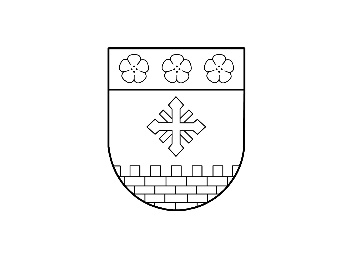 VIĻAKAS NOVADA DOMEReģ.Nr.90009115618Abrenes iela 26, Viļaka, Viļakas novads, LV-4583Tālrunis 64507224,  64507208, e-pasts: dome@vilaka.lvAPSTIPRINĀTIAr Viļakas novada domes23.04.2021. sēdes lēmumu Nr.144(protokols Nr.6, 4.&)Viļakas novada pašvaldības nekustamā īpašuma “Kviešu druva” ar kadastra numuru 3892 001 0188, kas atrodas Viļakas novada Vecumu pagastā, izsoles noteikumi1. Vispārīgie noteikumi1. Viļakas novada pašvaldības nekustamā īpašuma “Kviešu druva” ar kadastra numuru 3892 001 0188, kas atrodas Viļakas novada Vecumu pagastā, izsoles noteikumi (turpmāk – Noteikumi), nosaka kārtību, kādā tiek rīkota Viļakas novada pašvaldības nekustamā īpašuma “Kviešu druva” ar kadastra numuru 3892 001 0188, kas atrodas Viļakas novada Vecumu pagastā un sastāv no vienas zemes vienības ar kadastra apzīmējumu 3892 001 0380, platībā 79,95 ha (turpmāk – Nekustamais īpašums), atklāta mutiska pirmreizēja izsole ar augšupejošu soli.2. Izsoli rīko Viļakas novada domes Pašvaldības īpašuma privatizācijas un atsavināšanas komisija (turpmāk – Komisija), ievērojot Publiskas personas mantas atsavināšanas likumu.3. Komisijas locekļi nedrīkst būt Nekustamā īpašuma pircēji, nav tiesīgi pirkt Nekustamo īpašumu citu personu uzdevumā, kā arī tieši vai netieši būt ieinteresēti attiecīgā procesa iznākumā.4. Izsoles sludinājumu Komisija publicē laikrakstā “Latvijas Vēstnesis”, laikrakstā “Vaduguns” un pašvaldības tīmekļvietnes www.vilaka.lv sadaļā “Izsoles”/“Nekustamā īpašuma un kustamās mantas pārdošana” (profila adrese: http://vilaka.lv/index.php?page=izsoles).5. Izsoles Noteikumus Komisija publicē pašvaldības tīmekļvietnes www.vilaka.lv sadaļā “Izsoles”/“Nekustamā īpašuma un kustamās mantas pārdošana” (profila adrese: http://vilaka.lv/index.php?page=izsoles).2. Informācija par nekustamo īpašumu6.3. Izsoles priekšnoteikumi7. Par izsoles dalībnieku nevar būt persona, kurai ir nodokļu, nodevu un valsts obligātās sociālās apdrošināšanas maksājumu parādi.8. Par izsoles dalībnieku var būt fiziska vai juridiska persona, kura reģistrējusies Viļakas novada domē kā izsoles dalībnieks līdz laikraksta „Latvijas Vēstnesis” sludinājumā noteiktajam termiņam un samaksājusi reģistrācijas maksu un izsoles nodrošinājuma naudu.  9. Nodrošinājuma nauda ar norādi: „Nekustamā īpašuma – “Kviešu druva” izsoles nodrošinājuma nauda” un reģistrācijas maksa ar norādi: “Reģistrācijas maksa dalībai izsolē”, jāieskaita Viļakas novada domes norēķinu kontā:10. Izsoles dalībniekam, kurš nosolījis augstāko cenu, nodrošinājuma nauda tiek ieskaitīta Nekustamā īpašuma pirkuma maksā. 11. Jebkura persona ir tiesīga iepazīties ar informāciju par Nekustamā īpašuma stāvokli, kā arī saņemt citu Viļakas novada domes rīcībā esošu informāciju par Nekustamo īpašumu, sazinoties darba dienās (P.-C. no plkst.8.00-17, Pkt.no plkst.8.00-14.00) pa tālruni: 64507216, kā arī apskatīt to dabā. Nekustamā īpašuma atrašanas vieta – Viļakas novada Vecumu pagasts.  Informācija par izsoli, norādot izsoles organizētāja nosaukumu, tā adresi un tālruņa numuru, izliekama labi redzamā vietā pie Nekustamā īpašuma.12. Persona, kura vēlas piedalīties izsolē, veic Noteikumos norādītās iemaksas un iesniedz Komisijai pieteikumu, atbilstoši Izsoles reģistrācijas pieteikuma veidlapai (skat. 1.pielikumu). Pieteikums jāiesniedz līdz laikraksta „Latvijas Vēstnesis” sludinājumā noteiktajam termiņam, kuru Komisija nedrīkst noteikt īsāku par 4 (četrām) nedēļām no sludinājuma publicēšanas dienas laikrakstā „Latvijas Vēstnesis”.13. Starp Pretendentiem aizliegta vienošanās, kas varētu ietekmēt izsoles rezultātus un gaitu.4. Reģistrēšanās kārtība14. Izsolei var reģistrēties no izsoles izsludināšanas dienas laikrakstā „Latvijas Vēstnesis”.15. Lai reģistrētos izsolei, dalībniekam jāiesniedz Viļakas novada domes Attīstības plānošanas nodaļā (Abrenes ielā 26, Viļakā, 102.kab.) pieteikums un šādi dokumenti:15.1. fiziskai personai (uzrādot personu apliecinošu dokumentu):15.1.1. veikto maksājumu apliecinoši dokumenti;15.1.2. pārstāvēttiesības apliecinoša dokumenta kopija (ja attiecināms).15.2. juridiskai personai:15.2.1. veikto maksājumu apliecinoši dokumenti;15.2.2. pārstāvēttiesības apliecinoša dokumenta kopija (ja attiecināms);15.2.3. apliecināts spēkā esošu statūtu (līguma) noraksts vai izraksts par pārvaldes institūciju (amatpersonu) kompetences apjomu;15.2.4. lēmums par nekustamā īpašuma iegādi;15.2.5. Latvijā reģistrēta juridiskā persona, kā arī personālsabiedrība iesniedz  dokumentu par to, ka tai ir samaksāti likumā paredzētie nodokļi, nodevas un valsts obligātās sociālās apdrošināšanas maksājumi, bet ārvalstu juridiskā persona, kā arī personālsabiedrībai – to apkalpojošās Latvijas vai ārvalsts bankas izziņu par finanšu resursu pieejamību.16. Pretendenta pieteikumu reģistrē Izsoles dalībnieku sarakstā (skat. 2.pielikumu).17. Reģistrētam izsoles dalībniekam izsniedz Izsoles reģistrācijas apliecību (skat. 3.pielikumu). Apliecības numurs atbilst izsoles kartītes numuram.18. Pretendentus reģistrē līdz sludinājumā norādītajam termiņam.19. Komisija nav tiesīgs līdz izsoles sākumam izpaust informāciju par izsoles dalībniekiem.5. Izsoles norise20. Ja uz izsoli reģistrējas tikai viens izsoles dalībnieks, Nekustamais īpašums izsolē tiek pārdots vienīgajam reģistrētajam izsoles dalībniekam par nosacīto cenu, kas ir paaugstināta par vienu izsoles soli.21. Komisijai ir pienākums atstādināt dalībnieku no dalības izsolē vai atcelt/pārtraukt izsoli, ja starp dalībniekiem konstatēts vienošanās fakts.22. Dalībnieks, ierodoties uz izsoli:22.1. uzrāda Komisijai Izsoles reģistrācijas apliecību un personu apliecinošu dokumentu;22.2. Izsoles dalībnieku sarakstā ar parakstu apliecina, ka ir iepazinies ar izsoles Noteikumiem;22.3. saņem izsoles kartīti ar kārtas numuru.23. Ja dalībnieks nevar uzrādīt Izsoles reģistrācijas apliecību un personu apliecinošu dokumentu, tā nav tiesīga piedalīties izsolē.24. Izsoli vada Komisijas priekšsēdētājs vai priekšsēdētāja vietnieks (turpmāk – Izsoles vadītājs). Izsoles gaita tiek protokolēta. Izsoles protokolam tiek pievienots Izsoles pretendentu saraksts.25. Atklājot izsoli, Izsoles vadītājs iepazīstina klātesošos ar Komisijas sastāvu, pārliecinās par dalībnieku ierašanos pēc Izsoles dalībnieku saraksta, raksturo Nekustamo īpašumu, paziņo izsoles nosacīto cenu un izsoles soļa apmēru.26. Solīšana notiek tikai pa izsoles sludinājumā norādīto soli.27. Izsoles vadītājs nosauc izsoles nosacīto cenu un sāk solīšanas procesu ar jautājumu: „Kas sola vairāk?”28. Dalībnieki, solīšanas procesā, paceļ savu izsoles kartītes numuru. Izsoles vadītājs nosauc izsoles kartītes numuru un piedāvāto cenu.29. Ja neviens no dalībniekiem vairs augstāku cenu nepiedāvā, Izsoles vadītājs vēl trīs reizes atkārto augstāko piedāvāto cenu un apstiprina to ar āmura piesitienu. Pēdējais āmura piesitiens nozīmē, ka Izsoles vadītājs ir pieņēmis vairāk solījumu un izsole ir noslēgusies.30. Nekustamā īpašuma pirkuma tiesības tiek piešķirtas dalībniekam, kurš nosola augstāko pirkuma cenu.31. Atsakoties no turpmākās solīšanas, katrs izsoles dalībnieks apstiprina ar parakstu Izsoles dalībnieku sarakstā savu pēdējo solīto cenu.32. Klātesošie Komisijas locekļi un dalībnieks, kurš nosolījis augstāko cenu, paraksta izsoles protokolu.33. Pēc protokola parakstīšanas, izsoles dalībnieks, kurš nosolījis Nekustamo īpašumu, saņem Komisijas izziņu par izsolē nosolīto Nekustamo īpašumu (skat. 4.pielikumu).34. Ja dalībnieks, kurš nosolījis augstāko cenu, nav parakstījies izsoles protokolā un Izsoles dalībnieku sarakstā, tiek uzskatīts, ka viņš ir atteicies no nosolītā Nekustamā īpašuma, un, pēc Komisijas lēmuma, to svītro no Izsoles dalībnieku saraksta. Šajā gadījumā par Nekustamā īpašuma nosolītāju uzskata dalībnieku, kurš nosolījis nākamo augstāko Nekustamā īpašuma cenu, un viņam piešķir pirkuma līguma slēgšanas tiesības.6. Nenotikusi vai spēkā neesoša izsole35. Izsole atzīstama par nenotikušu, ja:35.1. neviens dalībnieks nav iesniedzis pieteikumu;35.2. neviens dalībnieks nav ieradies uz izsoli;35.3. līgums nav noslēgts noteiktajā termiņā;35.4. dalībnieki nosacīto cenu nav pārsolījuši;35.5. vienīgais dalībnieks ir atteicies no nosolītā Nekustamā īpašuma vai līguma slēgšanas tiesībām;35.6. gan dalībnieks, kurš piedāvājis augstāko Nekustamā īpašuma cenu, gan dalībnieks, kurš ir piedāvājis nākamo augstāko Nekustamā īpašuma cenu, ir atteicies no nosolītā Nekustamā īpašuma vai līguma slēgšanas tiesībām;35.7. izsoles dalībnieks, kurš atzīts par izsoles uzvarētāju, neveic Nekustamā īpašuma pirkuma samaksu Noteikumos noteiktajā termiņā, kārtībā un apmērā.36. Izsole atzīstama par spēkā neesošu, ja:36.1. Izsole bijusi izziņota, pārkāpjot spēkā esošos normatīvos aktus, vai šos Noteikumus;36.2. tiek noskaidrots, ka nepamatoti noraidīta kāda dalībnieka piedalīšanās izsolē vai nepareizi noraidīts kāds solījums;36.3. dalībnieku reģistrācija vai izsole notiek citā vietā un laikā, nekā norādīts publicētajā informācijā;36.4. citos gadījumos, kur vainojama Komisija;36.5. izsolē starp izsoles dalībniekiem konstatēta vienošanās, kas ietekmējusi Nekustamā īpašuma izsoles rezultātus vai gaitu;36.6. tiek noskaidrots, ka par izsoles dalībnieku atzīta persona vai Nekustamo īpašumu nosolījis dalībnieks, kuram nav bijušas tiesības piedalīties izsolē;36.7. Viļakas novada dome nav apstiprinājusi Izsoles rezultātus.7. Izsoles rezultātu apstiprināšana, nodrošinājuma naudas atmaksāšana 37. Komisija apstiprina izsoles protokolu 7 (septiņu) dienu laikā pēc izsoles.38. Izsoles rezultātus Viļakas novada dome apstiprina ne vēlāk kā 30 (trīsdesmit) dienu laikā pēc pirkuma maksas nokārtošanas.39. Ja izsolē sasniegta pieņemama cena, apstiprinājumu var liegt tikai tad, ja, rīkojot izsoli, pieļauta atkāpe no likumā vai Noteikumos paredzētās izsoles kārtības vai atklājas, ka nosolītājs ir tāda persona, kura nevar slēgt darījumus vai kurai nebija tiesību piedalīties izsolē.40. Dalībniekiem, kuri nav nosolījuši Objektu, tiek atmaksāta nodrošinājuma nauda 7 (septiņu) dienu laikā pēc izsoles rezultātu apstiprināšanas dienas, veicot pārskaitījumu uz dalībnieka pieteikumā norādīto norēķinu kontu.41. Nodrošinājuma nauda un reģistrācijas maksa netiek atmaksāta dalībniekam, kurš ir sniedzis nepatiesas ziņas, un tādēļ netika iekļauts Izsoles dalībnieku sarakstā vai tika no tā svītrots, kā arī Noteikumu 35.2. , 35.3, 35.4., 35.5, 35.6., 35.7., 36.5.un 36.6.apakšpunktā minētajām personām.42. Reģistrācijas maksa tiek atmaksāta tikai gadījumos, kad izsole atzīta par spēkā neesošu, izņemot 36.5., 36.6.apakšpunktā un 39.punktā minētajām personām.8. Samaksas kārtība43. Nosolītājam sava piedāvātā augstākā cena, atrēķinot iemaksāto nodrošinājuma naudu, jāsamaksā par nosolīto Nekustamo īpašumu ne vēlāk kā divu nedēļu laikā no izsoles dienas, iemaksājot to Viļakas novada domes norēķinu kontā. 44. Ja nosolītājs, divu nedēļu laikā no izsoles dienas, nav samaksājis nosolīto summu, viņš zaudē pirkuma tiesības uz nosolīto Nekustamo īpašumu.9. Pirkuma līgums45. Nekustamā īpašuma pirkuma līgumu (skat. 5.pielikumu) Nekustamā īpašuma nosolītājs paraksta 30 (trīsdesmit) dienu laikā pēc izsoles rezultātu apstiprināšanas.46. Ja Nekustamā īpašuma nosolītājs pirkuma līgumu neparaksta vai neiesniedz atteikumu, uzskatāms, ka dalībnieks no līguma slēgšanas ir atteicies.47. Ja dalībnieks, kurš piedāvājis augstāko pirkuma maksu, atsakās slēgt pirkuma līgumu, Viļakas novada domei ir tiesības piedāvāt slēgt līgumu dalībniekam, kurš ir piedāvājis nākamo augstāko pirkuma maksu.48. Dalībnieks, kurš piedāvājis nākamo augstāko pirkuma maksu, atbildi uz piedāvājumu slēgt pirkuma līgumu sniedz 10 (desmit) dienu laikā pēc piedāvājuma saņemšanas dienas, un divu nedēļu laikā no atbildes sniegšanas dienas, samaksā avansu 10 (desmit) % apmērā no savas piedāvātās augstākās summas, iemaksājot to Viļakas novada domes norēķinu kontā.49. Dalībnieks, kurš piedāvājis nākamo augstāko pirkuma maksu, pirkuma līgumu paraksta 30 (trīsdesmit) dienu laikā pēc izsoles rezultātu atkārtotas apstiprināšanas. Ja iepriekš minētajā termiņā dalībnieks līgumu neparaksta vai rakstiski nepaziņo par atteikumu slēgt pirkuma līgumu, ir uzskatāms, ka dalībnieks no līguma slēgšanas ir atteicies, un rīkojama jauna izsole.10. Nobeiguma noteikumi50. Dalībnieki Komisijas darbības un izsoles norisi ir tiesīgi apstrīdēt Viļakas novada domei 5 (piecu) darba dienu laikā pēc izsoles norises dienas. Ja Komisijas lēmums tiek apstrīdēts, attiecīgi pagarinās visi izsoles Noteikumos noteiktie termiņi.51. Par izsoles Noteikumos nereglamentētiem jautājumiem lēmumus pieņem Komisija, pamatojoties uz normatīvo aktu regulējumu un izdarot attiecīgu ierakstu izsoles vai sēdes protokolā.52. Ja nekustamā īpašuma pirmajā izsolē neviens nav pārsolījis izsoles sākumcenu, var:52.1. rīkot otro izsoli ar augšupejošu soli, kurā var pazemināt izsoles sākumcenu ne vairāk kā par 20 (divdesmit) %;52.2. rīkot jaunu izsoli, mainot nosolītās augstākās cenas samaksas kārtību;52.3. ierosināt atcelt lēmumu par nodošanu atsavināšanai.Pielikumā:1.pielikums – Izsoles reģistrācijas pieteikums;2.pielikums – Izsoles dalībnieku saraksts;3.pielikums – Izsoles reģistrācijas apliecība;4.pielikums – Izziņu par izsolē nosolīto nekustamo īpašumu;5.pielikums – Pirkuma līgums (projekts)Viļakas novada domes priekšsēdētājs                                                                       S.MaksimovsNekustamā īpašuma izsoles noteikumu projektu sagatavoja:Pašvaldības īpašuma privatizācijas un atsavināšanas komisijas priekšsēdētajāA.Ķerģe, 645072161.pielikumsViļakas novada pašvaldības nekustamā īpašuma “Kviešu druva” ar kadastra numuru 3892 001 0188,kas atrodas Viļakas novada Vecumu pagastā, izsolesnoteikumiemPašvaldības īpašuma privatizācijas un atsavināšanas komisijaiAbrenes ielā 26, Viļakā,Viļakas novadā, LV-4583___________________________________________________________________________fiziskai personai – vārds, uzvārds, personas kodsjuridiskai personai – nosaukums, reģistrācijas Nr.___________________________________________________________________________pilnvarotā pārstāvja (ja ir) vārds, uzvārds, personas kods___________________________________________________________________________fiziskai personai – deklarētās dzīvesvietas adresejuridiskai personai – juridiskā adrese___________________________________________________________________________faktiskā adrese (ja attiecināms)___________________________________________________________________________oficiālā elektroniskā adrese (ja ir aktivizēts tās konts)vaielektroniskā pasta adresi (ja ir)___________________________________________________________________________(kontakttālrunis)_____________________________________________________________________(norēķinu rekvizīti – bankas nosaukums, konta Nr.)Izsoles reģistrācijasPIETEIKUMSViļakāLūdzu reģistrēt mani/manis pārstāvēto personu izsolei, kas notiks __.__.20__., plkst.__.__, Viļakas novada domē, Abrenes ielā 26, Viļakā, kur tiks izsolīts Viļakas novada pašvaldības nekustamais īpašums “Kviešu druva” ar kadastra numuru 3892 001 0188, kas atrodas Viļakas novada Vecumu pagastā un sastāv no vienas zemes vienības ar kadastra apzīmējumu 3892 001 0380, platībā 79,75 ha.Ar šo apliecinu savu piekrišanu, ka Viļakas novada dome:1) kā kredītinformācijas lietotājs ir tiesīgs pieprasīt un saņemt kredītinformāciju, tai skaitā ziņas par izsoles pretendenta kavētajiem maksājumiem un tā kredītreitingu, no tai pieejamām datu bāzēm;2) ievāc, izmanto, glabā un dzēš manus iesniegtos personas datus, pamatojoties uz 27.04.2016. Eiropas Parlamenta un Padomes regulas (ES) 2016/679 par fizisko personu aizsardzību attiecībā uz personas datu apstrādi un šādu datu brīvu apriti un ar ko atceļ Direktīvu 95/46/EK (Vispārīgā datu aizsardzības regula) 6.panta pirmās daļas c) punktu, kas nosaka, ka apstrāde ir vajadzīga, lai izpildītu uz pārzini attiecināmu juridisku pienākumu, t.i., dati tiks izmantoti noteikto mērķu sasniegšanai.Savus personas datus esmu nodevis šīs iestādes rīcībā pats/-i. Esmu informēts/-ta, ka jebkurā laikā esmu tiesīgs/-īga prasīt savu datu atjaunošanu, informāciju par datu lietošanu, kā arī atsaukt šeit sniegto piekrišanu un prasīt datu dzēšanu.Iestāde garantē, ka datu apstrādē tiek ievērotas Eiropas Savienības un nacionālo normatīvo aktu prasības.Pielikumā: nodrošinājuma maksas apliecinošs dokuments; reģistrācijas maksas apliecinošs dokuments; pārstāvēttiesības apliecinoša dokumenta kopija; apliecināts spēkā esošu statūtu (līguma) noraksts vai izraksts par pārvaldes institūciju (amatpersonu) kompetences apjomu; lēmums par nekustamā īpašuma iegādi; dokumentu par to, ka ir samaksāti likumā paredzētie nodokļi, nodevas un valsts obligātās sociālās apdrošināšanas maksājumi; apkalpojošās Latvijas vai ārvalsts bankas izziņu par finanšu resursu pieejamību2.pielikumsViļakas novada pašvaldības nekustamā īpašuma “Kviešu druva” ar kadastra numuru 3892 001 0188,kas atrodas Viļakas novada Vecumu pagastā, izsolesnoteikumiemIzsoles dalībniekuSARAKSTSViļakas novada domes Pašvaldības īpašuma privatizācijas un atsavināšanas komisijas __.__.20__., plkst.__.__, rīkotajainekustamā īpašuma “Kviešu druva” ar kadastra numuru 3892 001 0188, platībā 79,75 ha, kas atrodas Viļakas novada Vecumu pagastā, izsolei3.pielikumsViļakas novada pašvaldības nekustamā īpašuma “Kviešu druva” ar kadastra numuru 3892 001 0188,kas atrodas Viļakas novada Vecumu pagastā, izsolesnoteikumiemViļakas NOVADA DOMEPAŠVALDĪBAS ĪPAŠUMA PRIVATIZĀCIJAS UN ATSAVINĀŠANAS KOMISIJAAbrenes iela 26, Viļaka, Viļakas nov., LV-4583,tālrunis 64507216, e-pasts: IzsolesREĢISTRĀCIJAS APLIECĪBA Nr.___________________________________________________________fiziskai personai – vārds, uzvārds, personas kodsjuridiskai personai – nosaukums, reģistrācijas Nr._____________________________________________________________pilnvarotā pārstāvja (ja ir) vārds, uzvārds, personas kods_____________________________________________________________fiziskai personai – deklarētās dzīvesvietas adresejuridiskai personai – juridiskā adreseDalībnieks ir iesniedzis izsoles reģistrācijas pieteikumu sludinājumā noteiktajā termiņā un izpildīti izsoles priekšnoteikumus – veicis nodrošinājuma naudas iemaksu – 10% apmērā no izsoles nosacītās cenas jeb EUR 12089,44 un reģistrācijas maksu dalībai izsolē – EUR 5,00.Dalībnieks ir reģistrēts Izsoles dalībnieku sarakstā, iegūstot tiesības piedalīties izsolē, kas notiks __.__.20__., plkst.__.__, Viļakas novada domē, Abrenes ielā 26, Viļakā, un kur tiks izsolīts Viļakas novada pašvaldības nekustamais īpašums “Kviešu druva” ar kadastra numuru 3892 001 0188, kas atrodas Viļakas novada Vecumu pagastā un sastāv no vienas zemes vienības ar kadastra apzīmējumu 3892 001 0380, platībā 79,75 ha (turpmāk – Nekustamais īpašums).Nekustamā īpašuma izsoles nosacītā cena – EUR 120 894,38, t.sk., nekustamā īpašuma vērtība – EUR 120 800,00 un vērtēšanas pakalpojuma izdevumi – EUR 94,38Izsoles solis – 5% no izsoles nosacītās cenas jeb EUR 6044,72.4.pielikumsViļakas novada pašvaldības nekustamā īpašuma “Kviešu druva” ar kadastra numuru 3892 001 0188,kas atrodas Viļakas novada Vecumu pagastā, izsolesnoteikumiemViļakas NOVADA DOMEPAŠVALDĪBAS ĪPAŠUMA PRIVATIZĀCIJAS UN ATSAVINĀŠANAS KOMISIJAAbrenes iela 26, Viļaka, Viļakas novads, LV-4583tālrunis 64507216, e-pasts: dome@vilaka.lv  IZZIŅAViļakā__.__.20__. Nr.2-11.1/_________________________________________________________fiziskai personai – vārds, uzvārds, personas kodsjuridiskai personai – nosaukums, reģistrācijas Nr._____________________________________________________________pilnvarotā pārstāvja (ja ir) vārds, uzvārds, personas kods_____________________________________________________________fiziskai personai – deklarētās dzīvesvietas adresejuridiskai personai – juridiskā adresePar izsolē nosolītā Viļakas novada pašvaldības nekustamā īpašuma “Kviešu druva” ar kadastra numuru 3892 001 0188  norēķina veikšanuPašvaldības īpašuma privatizācijas un atsavināšanas komisijas rīkotajā atklātā mutiskā pirmreizējā izsolē ar augšupejošu soli, kas notika __.__.20__., plkst.__.__, Viļakas novada domē, Abrenes ielā 26, Viļakā, tika nosolīts Viļakas novada pašvaldības nekustamais īpašums “Kviešu druva” ar kadastra numuru 3892 001 0188, kas atrodas Viļakas novada Vecumu pagastā un sastāv no vienas zemes vienības ar kadastra apzīmējumu 3892 001 0380, platībā 79,75 ha, par kopējo summu EUR ___,__ (……. euro, … centi) (turpmāk – Nekustamais īpašums).Nekustamā īpašuma nosolītājam līdz __.__.20__. jāpārskaita EUR ___,__ (…… euro, …. centi) Viļakas novada domes norēķinu kontā: Nodrošinājuma nauda – 10% apmērā no izsoles nosacītās cenas jeb EUR 12 089,44 (divpadsmit tūkstoši astoņdesmit deviņi euro, 44 centi), ir ieskaitīta samaksā.5.pielikumsViļakas novada pašvaldības nekustamā īpašuma “Kviešu druva” ar kadastra numuru 3892 001 0188,kas atrodas Viļakas novada Vecumu pagastā, izsolesnoteikumiemPIRKUMA LĪGUMS Nr.___Par Viļakas novada pašvaldības nekustamā īpašuma “Kviešu druva” ar kadastra numuru 3892 001 0188, kas atrodas Viļakas novada Vecumu pagastā, iegādiViļakā                                                                                                                                       __.__.20__.Viļakas novada dome, Reģ.Nr.90009115618, adrese: Abrenes iela 26, Viļaka, Viļakas novads, LV-4583, tās priekšsēdētāja XXXXX XXXXX personā, kurš rīkojas pamatojoties uz likumu “Par pašvaldībām” un Viļakas novada pašvaldības nolikumu (turpmāk – Pārdevējs), no vienas puses, un_________, personas kods: __-__, deklarētā dzīvesvieta: ______, LV-__ (turpmāk – Pircējs), no otras puses,vai______“___”, adrese ______, LV-___, Reģ.Nr.____, tās ____ _____ personā, kurš darbojas uz statūtu pamata (turpmāk – Pircējs), no otras puses,abi kopā un katrs atsevišķi (turpmāk – Līdzēji), pamatojoties uz Civillikuma normām par pirkuma līgumu (2002.-2090.pants), Publiskas personas mantas atsavināšanas likumu un Viļakas novada domes __.__.2021. lēmumu Nr.__ (protokols Nr.__, &__) “Par _____________”, izsakot savu brīvu gribu, bez maldiem un viltus, noslēdz šādu nekustamā īpašuma Pirkuma līgumu (turpmāk – ):1. Līguma priekšmets1.1. Pārdevējs pārdod, bet Pircējs pērk izsolē nosolīto nekustamo īpašumu “Kviešu druva” ar kadastra numuru 3892 001 0188, kas atrodas Viļakas novada Vecumu pagastā un sastāv no vienas zemes vienības ar kadastra apzīmējumu 3892 001 0380, platībā 79,75 ha (turpmāk – Nekustamais īpašums).1.2. Pārdevēja īpašuma tiesības uz Nekustamo īpašumu nostiprinātas Vecumu pagasta zemesgrāmatas nodalījumā Nr.100000567073.1.3. Pircējam ir zināms Nekustamā īpašuma faktiskais stāvoklis dabā un apgrūtinājumi.2. Norēķinu kārtība2.1. Nekustamā īpašuma pirkuma kopējā summa sastāda EUR _____ (________ euro, ___ centi), kuru Pircējs ir samaksājis pilnā apmērā līdz Līguma noslēgšanai.2.2. Pircējs līdz Līguma noslēgšanai ir veicis šādus maksājumus:2.2.1. Nekustamā īpašuma pirkuma maksas nodrošinājumu – 10% apmērā no izsoles nosacītās cenas jeb EUR 12 089,44 (divpadsmit tūkstoši astoņdesmit deviņi euro, 44 centi)2.2.2. Nekustamā īpašuma nosolīto cenu pēc pirkuma maksas nodrošinājuma ieskaitīšanas – EUR _____ (________ euro, ___ centi).3. Pušu saistības3.1. Nekustamā īpašuma tiesības Pircējam pāriet ar īpašuma tiesību nostiprināšanu zemesgrāmatā uz Pircēja vārda.3.2. Pārdevējs 1 (viena) mēneša laikā pēc Līguma noslēgšanas izsniedz Pircējam nostiprinājuma lūgumu Pircēja īpašuma tiesību uz Nekustamo īpašumu reģistrēšanai zemesgrāmatā.3.3. Līdzēji vienojas, ka Pircējs iesniedz zemesgrāmatu nodaļai Pārdevēja nostiprinājuma lūgumu īpašuma tiesību nostiprināšanai zemesgrāmatā uz Pircēja vārda, kā arī apņemas segt visus ar to saistītos izdevumus.3.4. Pircējam ir pienākums 6 (sešu) mēnešu laikā pēc Līguma noslēgšanas, nostiprināt īpašuma tiesības uz Nekustamo īpašumu zemesgrāmatā.3.5.  Nekustamā īpašuma nodošana tiek noformēta ar Nodošanas-pieņemšanas aktu, ko paraksta 7 (septiņu) dienu laikā pēc īpašuma tiesību nostiprināšanas zemesgrāmatā (skat. Pielikumu). 3.6. Ja īpašuma tiesības netiek nostiprinātas Līguma 3.4.punktā noteiktajā termiņā, Pircējs maksā Pārdevējam līgumsodu 1 (viena) % apmērā no pirkuma maksas, sākot ar pirmo kavējuma dienu un par katru nākamo nokavēto mēnesi, bet ne vairāk kā 10 (desmit procentus) no pirkuma maksas.3.7. Līdzēji ir savstarpēji atbildīgi par Līguma saistību neizpildīšanu vai nepienācīgu pildīšanu un atlīdzina otram Līdzējam radušos zaudējumus. Katrs Līdzējs ir atbildīga par zaudējumiem, kas nodarīti paša vainas vai nolaidības dēļ.4. Strīdu risināšanas kārtība4.1. Jebkuras nesaskaņas, domstarpības vai strīdi tiek risināti savstarpēju sarunu ceļā, kas tiek attiecīgi protokolēts. Gadījumā, ja Līdzēji 30 (trīsdesmit) kalendāro dienu laikā nespēj vienoties, strīds risināms LR spēkā esošo normatīvo aktu noteiktajā kārtībā LR tiesā.5. Personas datu aizsardzība5.1. Ja Līguma un ar to saistīto pienākumu izpildes gaitā Līdzēju rīcībā nonāk informācija, kas saistīta ar konkrētām fiziskām personām (turpmāk – Personas dati), Līdzēji apņemas:5.1.1. nodrošināt datu konfidencialitāti un datus izmantot tikai Līgumā noteikto pienākumu pildīšanai un mērķu sasniegšanai;5.1.2. bez otra Līdzēja rakstiskas piekrišanas šos datus trešajām personām izpaust tikai normatīvajos aktos noteiktajos gadījumos. Jebkurā gadījumā par Personas datu nodošanu trešajai personai Līdzēji informē viena otru.5.2. Līdzēji informē viens otru par izmaiņām iesniegtajos Personas datos, ja tie zaudējuši savu aktualitāti, nav precīzi vai lūdz tos dzēst, ja Līdzējiem vairs nav tiesiska pamata apstrādāt šos datus. Līdzējs, kas nodod Personas datus, ir atbildīga par datu precizitāti un tiesiskā pamata noteikšanu datu apstrādei.5.3. Pēc Līguma saistību izpildes, Pasūtītājs uzglabā Personas datus tikai normatīvajos aktos paredzēto laika periodu. Apstrādājot datus, Līdzējiem ir pienākums ievērot Latvijas Republikā spēkā esošo normatīvo aktu prasības. Līdzējiem nav tiesību nodot datus ārpus Eiropas Savienības un Eiropas Ekonomiskās zonas robežām.6. Citi noteikumi6.1. Līgums ir saistošs Pārdevējam un Pircējam, un visām trešajām personām, kas likumīgi pārņem viņu tiesības un pienākumus.6.2. Līgums stājas spēkā ar tā parakstīšanas brīdi un ir spēkā līdz Līdzēju saistību pilnīgai.6.3. Līdzēji nav atbildīgi par līgumsaistību neizpildi un neizpildes dēļ radītajiem zaudējumiem, ja tas noticis nepārvaramas varas apstākļu dēļ (piemēram, dabas stihija, ugunsgrēks, militāras akcijas). Minēto apstākļu esību apliecina kompetenta institūcija. Par Līguma saistību izpildes neiespējamību nepārvaramas varas apstākļu dēļ viens Līdzējs rakstiski informē otru 7 (septiņu) dienu laikā pēc šo apstākļu iestāšanās un, ja nepieciešams, vienojas par turpmāku Līguma izpildes kārtību vai izbeigšanu.6.4. Līdzēji apliecina, ka tiem ir saprotams Līguma saturs un nozīme, Līdzēji Līgumu atzīst par pareizu un abpusēji izdevīgu un apņemas neizvirzīt pretenzijas viena pret otru.6.5. Parakstītais Līgums pilnībā apliecina Līdzēju vienošanos. Nekādi mutiski papildinājumi netiks uzskatīti par Līguma noteikumiem. Jebkuri grozījumi Līgumā stājas spēkā tikai pēc tam, kad tie noformēti rakstiski un tos parakstījuši abi Līdzēji.6.6. Ja kāds no Līguma noteikumiem zaudē spēku, tas neietekmē pārējo Līguma noteikumu spēkā esamību.6.7. Visos citos jautājumos, ko neparedz Līguma noteikumi, Līdzēji vadās pēc Latvijas Republikas spēkā esošās likumdošanas.6.8. Līgums sastādīts 3 (trīs) eksemplāros ar vienādu juridisku spēku, no kuriem viens glabājas pie Pārdevēja, otrs – pie Pircējam, bet trešais – iesniegšanai zemesgrāmatu nodaļai.Pielikumā: Nodošanas-pieņemšana akts7. Līdzēju rekvizīti un parakstiPielikums__.__.20__. Pirkuma līgumam Nr.__NODOŠANAS - PIEŅEMŠANAS AKTS__.__.20__. Pirkuma līgumam Nr.__“Par Viļakas novada pašvaldības nekustamā īpašuma “Kviešu druva” ar kadastra numuru 3892 001 0188, kas atrodas Viļakas novada Vecumu pagastā, iegādi”Viļakā                                                                                                                         __.__.20__.Viļakas novada dome, Reģ.Nr.90009115618, adrese: Abrenes iela 26, Viļaka, Viļakas novads, LV-4583, tās priekšsēdētāja XXXXX XXXXX personā, kurš rīkojās pamatojoties uz likumu “Par pašvaldībām” un Viļakas novada pašvaldības nolikumu (turpmāk – Pārdevējs), nodod un_________, personas kods: __-__, deklarētā dzīvesvieta: ______, LV-__ (turpmāk – Pircējs), pieņem,vai______“___”, adrese ______, LV-___, Reģ.Nr.____, tās ____ _____ personā, kurš darbojas uz statūtu pamata (turpmāk – Pircējs), pieņem,pamatojoties uz __.__.20__. noslēgto Pirkuma līgumu Nr.__ “Par Viļakas novada pašvaldības nekustamā īpašuma “Kviešu druva” ar kadastra numuru 3892 001 0188, kas atrodas Viļakas novada Vecumu pagastā, iegādi”,atsavināto nekustamo īpašumu “Kviešu druva” ar kadastra numuru 3892 001 0188, kas atrodas Viļakas novada Vecumu pagastā un sastāv no vienas zemes vienības ar kadastra apzīmējumu 3892 001 0380, platībā 79,75 ha (turpmāk – Nekustamais īpašums).Pircējs apliecina, ka tam ir zināms Nekustamā īpašuma tiesiskais un faktiskais stāvoklis un izvietojums dabā, un Pircējs pieņem šo Nekustamo īpašumu.Pārdevējs apliecina, ka ir pilnībā apmērā saņēmis līgumā noteikto pirkuma summu – EUR _____ (________ euro, ___ centi).Ar Nodošanas-pieņemšanas aktu tiek noformēta Nekustamā īpašuma nodošana, kas tiek parakstīts 7 (septiņu) dienu laikā pēc īpašuma tiesību nostiprināšanas zemesgrāmatā uz Pircēja vārda.Vienlaikus ar Nekustamā īpašuma nodošanas-pieņemšanas akta parakstīšanu, Pārdevējs nodod Pircējam Zemes robežu plānus.Nodošanas-pieņemšanas akts sastādīts 2 (divos) eksemplāros, no kuriem viens eksemplārs glabājas pie Pārdevēja, bet otrs – pie Pircējam.Nekustamā īpašuma nosaukums“Kviešu druva”Atrašanās vietaViļakas novada Vecumu pagastsKadastra Nr.3892 001 0188ĪpašumtiesībasUz 2017.gada 25.aprīļa uzziņas par pašvaldībai piekrītošo zemes gabalu Nr. 17-1.2/158 pamata, īpašumtiesības uz vērtēšanas OBJEKTU nostiprinātas Viļakas novada pašvaldībai, reģistrācijas numurs 90009115618ApgrūtinājumiVecumu pagasta zemesgrāmatas nodalījumā Nr.100000567073 III daļas 1.iedaļā reģistrēti sekojoši apgrūtinājumi;Atzīme – ierīkotas ūdensnotekas aizsargjoslas teritorija – 2,26 ha;Atzīme – aizsargjoslas teritorija gar elektrisko tīklu gaisvadu līniju – 0,33 ha;Atzīme – aizsargjoslas teritorija ap elektrisko tīklu gaisvadu līnijām virs 110 kilovoltiem pilsētās un ciemos – 4,82 ha;Atzīme – ekspluatācijas aizsargjoslas teritorija gar valsts vietējiem un pašvaldību autoceļiem lauku apvidos – 0,39 haNostiprināta nomas tiesība uz nekustamo īpašumu ar kadastra apzīmējumu 3892 001 0380. Nomas termiņš no 29.10.2015. līdz 28.10.2045.Informatīvajā izdrukā no LT VZD Kadastra sistēmas teksta datiem uzrādīts apgrūtinājums – dabas parka zonas teritorija – 79,75 haNorādītie apgrūtinājumi būtiski ietekmē zemes vienības izmantošanas iespējas.Zemes nomas līgumsZemes vienība ar kadastra apzīmējumu 3892 001 0380 iznomāta - zemes nomas līgums spēkā līdz 2045.gada 28.oktobrim. Zemes vienības platība un lietošanas veidu eksplikācija, LIZ novērtējums ballēsZemes platība ir 79,75 ha. Lauksaimniecībā izmantojamā zeme aizņem 76,62 ha, t.sk. aramzeme – 76,62 ha. LIZ novērtējums ballēs – 44. Zeme zem ūdeņiem – 0,9 ha. Zeme zem ceļiem – 0,62 ha. Pārējās zemes – 1,61 ha.Zemes vienības konfigurācija, reljefsZemes vienības konfigurācija – neregulārs daudzstūris, reljefs – līdzens.Gruntsūdens līmenisVidējs/zemsKomunikācijasNavLabiekārtojumsBez īpaša labiekārtojuma. Zemes vienība ir sakopta.Zemes vienības plānotais (atļautais) izmantošanas veidsAtbilstoši Viļakas novada Teritorijas plānojumam 2012. – 2024.gadam zemes vienība atrodas dabas parka zonā.Zemes vienību lietošanas mērķisZemes, uz kuras galvenā saimnieciskā darbība ir lauksaimniecība ( kods 0101).Pašreizējā izmantošanaLIZ ar ierobežotām izmantošanas iespējām.Apkārtne, piebraukšanaObjekts atrodas Viļakas novada ZA daļā, 18 km attālumā no novada centra – Viļakas pilsētas. Tas atrodas Vecumu pagasta ZA daļā, 12 km attālumā no pagasta centra – Borisovas ciema. Zemes vienība atrodas pie valsts vietējā autoceļa V457 Viļaka – Borisova – Bubņi. Zemes vienība pieejamība ir laba. Zemes vienība atrodas pie Krievijas robežas.Nosacītā cenaEUR 120 894,38, t.sk., nekustamā īpašuma vērtība – EUR 120 800,00 un vērtēšanas pakalpojuma izdevumi – EUR 94,38Izsoles solis5% no izsoles nosacītās cenas jeb EUR 6044,72Izsoles reģistrācijas maksaEUR 5,00 (pieci euro, 0 centi)Izsoles nodrošinājuma nauda10% apmērā no izsoles nosacītās cenas jeb EUR 12 089,44Atsavināšanas veidsPārdošana atklātā mutiskā pirmreizējā izsolē ar augšupejošu soliSamaksas kārtībaAr tūlītēju samaksu (veicot norēķinu pilnā apmērā ne vēlāk kā 2 (divu) nedēļu laikā no izsoles dienas)Maksāšanas līdzeklis100% euroSaņēmējs:Viļakas novada dome, Reģ.Nr.90009115618,adrese: Abrenes iela 26, Viļaka, Viļakas novads, LV-4583Banka un pārskaitījumu konta Nr.:AS „SEB banka”Kods: UNLALV2XKonta Nr.: LV60UNLA0050017178471Banka un pārskaitījumu konta Nr.:AS “Swedbank”Kods: HABALV22Konta Nr.: LV18HABA0551034294140Banka un pārskaitījumu konta Nr.:Akciju sabiedrība “Citadele banka”Kods: PARXLV22Konta Nr.: LV57PARX0012592900001____.____.20___.(paraksts)(vārds, uzvārds)Izsoles kartītes Nr.Pieteikuma reģistrācijas datumsDalībnieka vārds, uzvārds / nosaukumsDalībnieka pārstāvja vārds, uzvārdsDalībnieka / pārstāvja apliecinājums (paraksts), ka ir iepazinies ar izsoles noteikumiemDalībnieka / pārstāvja pēdējā solītā cena(EUR bez PVN)Dalībnieka / pārstāvja apstiprinājums (paraksts) par savu pēdējo solīto cenuPašvaldības īpašuma privatizācijas unatsavināšanas komisijas priekšsēdētāja/A.Ķerģe/Apliecība izsniegta:__.__.20__., plkst.__.__Apliecību izsniedza:Pašvaldības īpašuma privatizācijas unatsavināšanas komisijaspriekšsēdētāja/A.Ķerģe/Viļakas novada dome, Reģ.Nr.90009115618Abrenes iela 26, Viļaka, Viļakas novads, LV-4583Banka: AS „SEB banka”Kods: UNLALV2XKonta Nr.: LV60UNLA0050017178471Banka: AS “Swedbank”Kods: HABALV22Konta Nr.: LV18HABA0551034294140Banka: Akciju sabiedrība “Citadele banka”Kods: PARXLV22Konta Nr.: LV57PARX0012592900001Komisijas priekšsēdētāja/A.Ķerģe/pārdevējs:pircējs:Viļakas novada dome____________Reģ.Nr.90009115618Abrenes iela 26, Viļaka, Viļakas novads, LV-4583________, LV-__e-pasta adrese: dome@vilaka.lv e-pasta adrese: ____________Banka: AS „SEB banka”Kods: UNLALV2XKonta Nr.: LV60UNLA0050017178471Banka: AS “Swedbank”Kods: HABALV22Konta Nr.: LV18HABA0551034294140Banka: Akciju sabiedrība “Citadele banka”Kods: PARXLV22Konta Nr.: LV57PARX0012592900001____________________ /X.XXXXX/_______________________ /_________/nodod:pieņem:Viļakas novada dome________________________________ /X.XXXXX/_______________________ /_________/